АДМИНИСТРАЦИЯ ДНЕПРОВСКОГО СЕЛЬСКОГО ПОСЕЛЕНИЯНОВОДУГИНСКОГО РАЙОНА СМОЛЕНСКОЙ ОБЛАСТИП О С Т А Н О В Л Е Н И Еот «02»  июля   2019 года                                                                      № 15Об утверждении Порядка ведения книги регистрации захоронений, формы книги    регистрации захороненийВ соответствии с Федеральным законом № 8-ФЗ от 12.01.1996 «О погребении и похоронном деле», Федеральным Законом от 6.10.2003 №131-ФЗ «Об общих принципах организации местного самоуправления в Российской Федерации» и  Уставом Днепровского сельского поселения Новодугинского района Смоленской области Администрация Днепровского сельского поселения Новодугинского района Смоленской области  постановляет:1. Утвердить Порядок ведения книги регистрации захоронений согласноприложению 1.2. Утвердить  форму  книги  регистрации  захоронений в  приложении  2.3. Назначить ответственным за  ведение книги регистрации  захоронений менеджера Администрации Днепровского сельского поселения – Иванову Екатерину Сергеевну.4. Настоящее постановление подлежит обнародованию.   5. Контроль за исполнением настоящего постановления оставляю за собой.  И.п.Главы АдминистрацииДнепровского сельского поселенияНоводугинского района Смоленской области                                                                     А.Г.СмородкинаПриложение 1к постановлению АдминистрацииДнепровского сельского поселенияот 02.07.2019 № 15ПОРЯДОКведения книги регистрации захоронений1. Каждое захоронение, произведенное  на  территории общественных кладбищ Днепровского сельского поселения, с момента начала ведения книги захоронений, регистрируется ответственным лицом за ведение книг регистрации, назначенным настоящим Постановлением, в книге регистрации захоронений.Книга ведется по форме, утвержденной Администрацией Днепровского сельского поселения.2. Книга должна быть пронумерована, прошита и заверена печатью Администрации Днепровского сельского поселения. Книга относится к делам с постоянным сроком хранения.3. Книга имеет  титульный  лист, на  котором  указываются  слова  «Книгарегистрации захоронений», номер книги, наименование уполномоченного органа местного самоуправления в сфере погребения и похоронного дела (Администрация Днепровского сельского поселения), осуществляющего регистрацию захоронений умерших в регистрационной книге, наименованиенаселенного пункта, название кладбища.4. Книгу регистрации захоронений можно заполнять от руки шариковой ручкой. В книге регистрации захоронений не должно быть  помарок и подчисток. Если при записи допущены неточности, глава Днепровского поселения ставит отметку, содержащую слова «исправленному верить», дату, личную подпись.5. Книги, законченные делопроизводством, до сдачи их в муниципальный архив, хранятся в Администрации Днепровского сельского поселения, в условиях, исключающих их порчу или утрату.6. Администрация Днепровского сельского поселения обязана по запросам государственных органов, в соответствии с их полномочиями, установленными законодательством, представлять сведения, содержащиеся в книге регистрации захоронений.Заполнение граф книги регистрации захороненийВ графе «Номер захоронения» указывается порядковый номер записи регистрации захоронения. Порядковая нумерация начинается с цифры «1» и должна быть непрерывной. С наступлением нового календарного года порядковая нумерация продолжается. При окончании книги и заведении новой нумерация продолжается.В графе «Ф.И.О. умершего» указывается полностью фамилия, имя, отчество умершего. В графе «возраст умершего» указывается количество полных лет умершего на день смерти.В графе «дата захоронения» указывается число, месяц и год захоронения.В графе «кладбище» указывается название конкретного кладбища, к которому относится участок, где было произведено захоронение умершего. В качестве названия может выступать наименование населенного пункта на территории которого оно расположено, или же вблизи которого находится (Пример: «Кладбище с.Днепровское»). В случае если на территории населенного пункта располагается несколько общественных кладбищ, то следует указать также уточняющие характеристики, в качестве которых могут выступать географические различия, координаты.В графе «Ф.И.О. и адрес ответственного за место захоронения» указывается полностью фамилия, имя, отчество, адрес и контактный телефон супруга, близкого родственника, законного представителя умершего или иного лица, взявшего на себя обязанность по осуществлению погребения умершего, которому выдано удостоверение о захоронении умершего.2. Хранение книг регистрации захороненийУпорядоченные книги хранятся в местах, отвечающих архивным требованиям сохранности документов.Не допускается хранение документов в ветхих, сырых, неотапливаемых, не отвечающих санитарно-гигиеническим требованиям помещениях, а так же помещениях зданий, занятых службами общественного питания, пищевыми складами и организациями, хранящими агрессивные и пожароопасные вещества или применяющими опасные и химические технологии.Уничтожение книг регистрации захоронений запрещается. Законченные делопроизводством книги регистрации захоронений, хранятся в Администрации Днепровского сельского поселения в течение пяти лет, по истечении которых передаются на постоянное хранение в муниципальный архив в упорядоченном состоянии.Приложение 2к постановлению АдминистрацииДнепровского сельского поселенияот 02.07.2019 № 15ФОРМАКНИГИ РЕГИСТРАЦИИ ЗАХОРОНЕНИЙУТВЕРЖДЕНАПостановлением АдминистрацииДнепровского  сельского поселенияот _________ № ______________________________________________________Наименование уполномоченного органа местного самоуправления______________________________________________________________________в сфере погребения и похоронного делаКНИГАРЕГИСТРАЦИИ ЗАХОРОНЕНИЙ №____________________________________________________________________________(наименование населенного пункта)______________________________________________________________________(наименование кладбища)Начата «__» _______20__года Окончена «__»______ 20__года(лист книги)НомерзахороненияФИОумершегоВозрастумершегоДата рожденияДатасмертиДатазахороненияКладбищеФИО и адресответственногоза местозахоронения12345678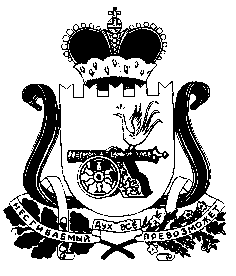 